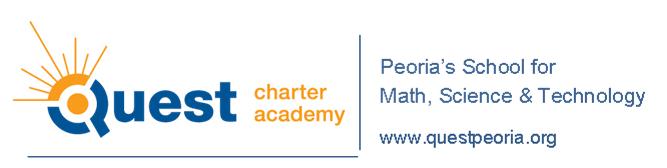 2017-2018 HIGH SCHOOL STAFF DIRECTORYADMINISTRATION & SUPPORT: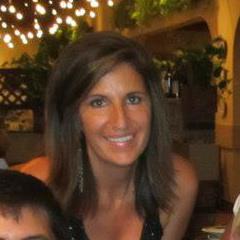 DR. NICOLE COURI WOOD	MS. DEBORAH LAHOOD	
Executive Director 	Business Manager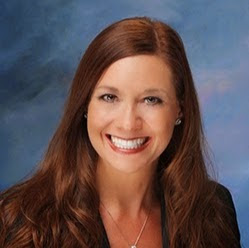 309.402.0030 ext. 206	309.402.0030 ext. 311wood@questpeoria.org	lahood@questpeoria.orgMRS. CINDY ARDIS JENKINS	MRS. BARB CLOSEN
Director of Development & 	Director of Curriculum & 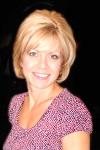 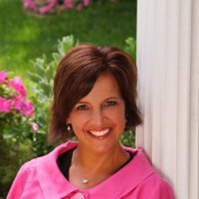 Communications 	Instruction309.402.0030 ext. 106	309.402.0030 ext. 213ardisjenkins@questpeoria.org	closen@questpeoria.org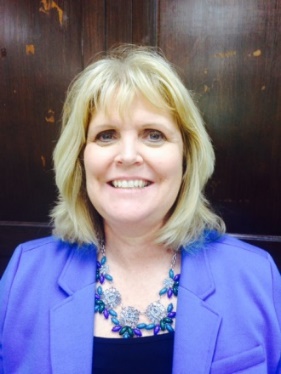 MS. ROBYN MCCRACKEN	MR. ADAM HERRMANN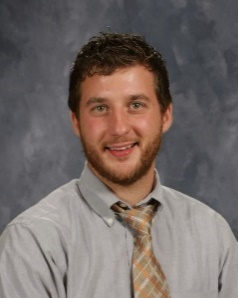 Principal	Assistant Principal309.402.0030 ext. 303	309.402.0030 ext. 302mccracken@questpeoria.org	herrmann@questpeoria.org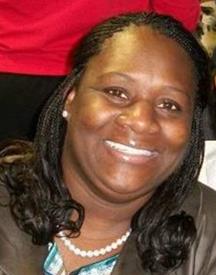 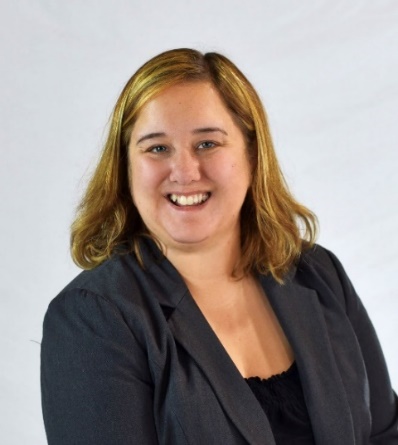 MRS. APRIL TROYER		 MRS. KERTRINA DICKERSONCounselor & Student Services 	Family & Community LiaisonManager	309.402.0030309.402.0030 ext. 307 dickerson@questpeoria.orgtroyer@questpeoria.org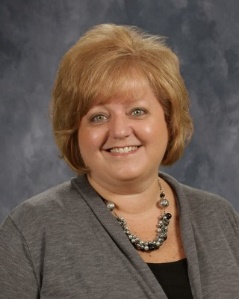 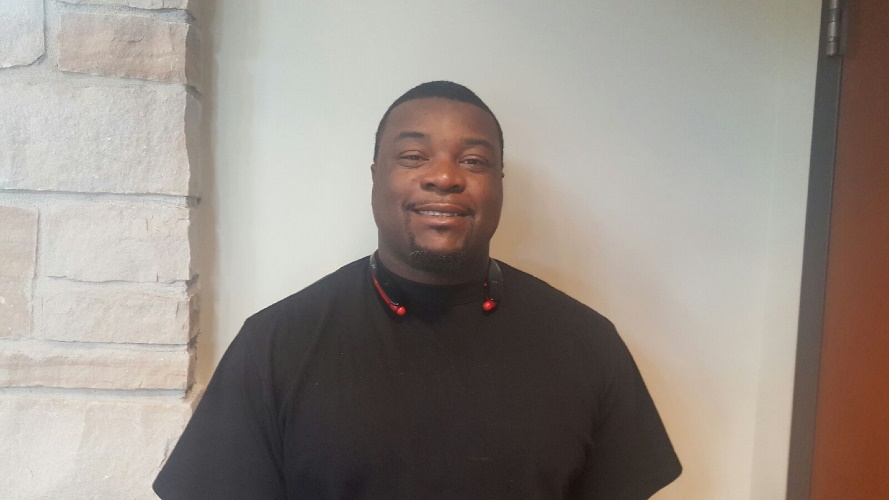 MR. ADELL HAWKS 	MRS. SUSAN STENGER	Discipline Officer	Administrative Assistant 309.402.0030 ext. 215	309.402.0030 ext. 300hawks@questpeoria.org	stenger@questpeoria.orgMS. FELICHA BROWN 	MR. GENE GRIDER	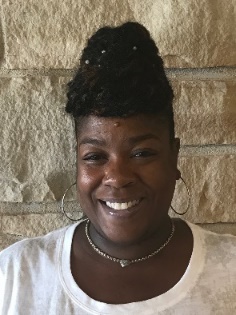 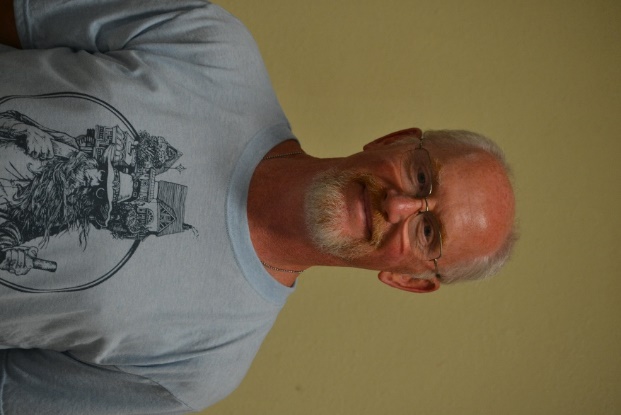 Career Specialist 	Maintenance Director309.402.0030 ext. 103	309.402.0030 ext. brown@questpeoria.org	grider@questpeoria.org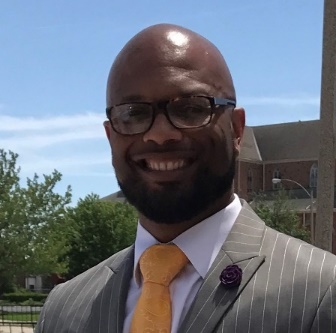 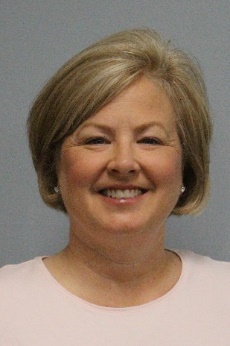 MS. CHERYL KAISER	MR. ELMER DICKERSONAssistant Business Manager	Athletic Director309.402.0030 ext. 304	309.402.0030kaiser@questpeoria.org	ad@questpeoria.orgTEACHERS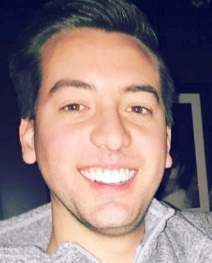 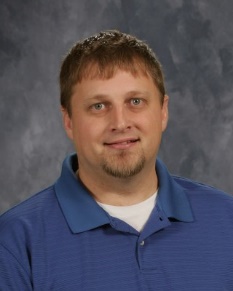 MR. JASON BEINTUM	MR. RICHARD BENSONArt	Biology, Anatomy & Physiology309.402.0030 ext. 106	309.402.0030 ext. 113beintum@questpeoria.org	benson@questpeoria.org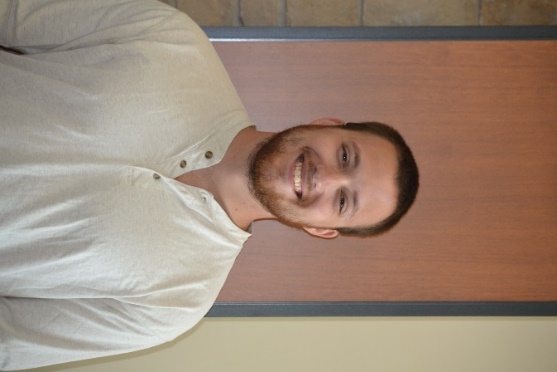 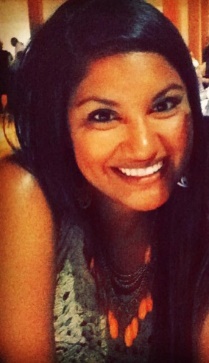 MISS KIMBERLY BIGELOW	MR. TRAVIS CAZELForeign Language Lab	English IV, Reading/Writing 309.402.0030 ext. 109	Workshopbigelow@questpeoria.org	309.402.0030 ext. 107	cazel@questpeoria.org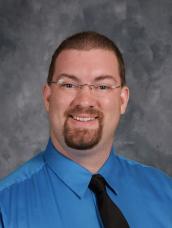 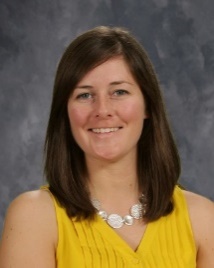 MRS. COLLEEN DONLAN	MR. ADAM DRAKEGovernment, US History, 	MusicPsychology	309.402.0030 ext. 103309.402.0030 ext. 211	drake@questpeoria.orgdonlan@questpeoria.org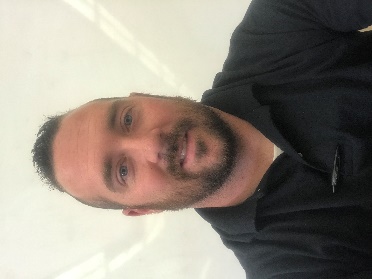 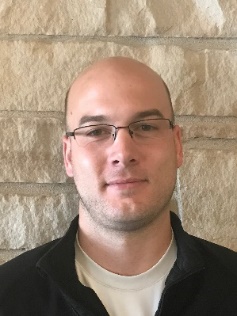 MR. TIM FINNEY	MR. JUSTIN GOLDENSOPHAlgebra II, Pre-Calculus	Physical Education309.402.0030 ext. 219	309.402.0030finney@questpeoria.org	goldensoph@questpeoria.org	MISS RACHEL HECKMAN	MISS JULIANNE LEFEBVRE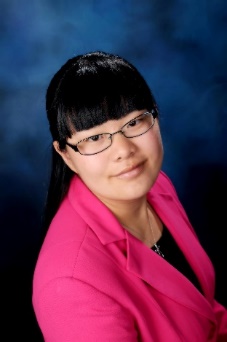 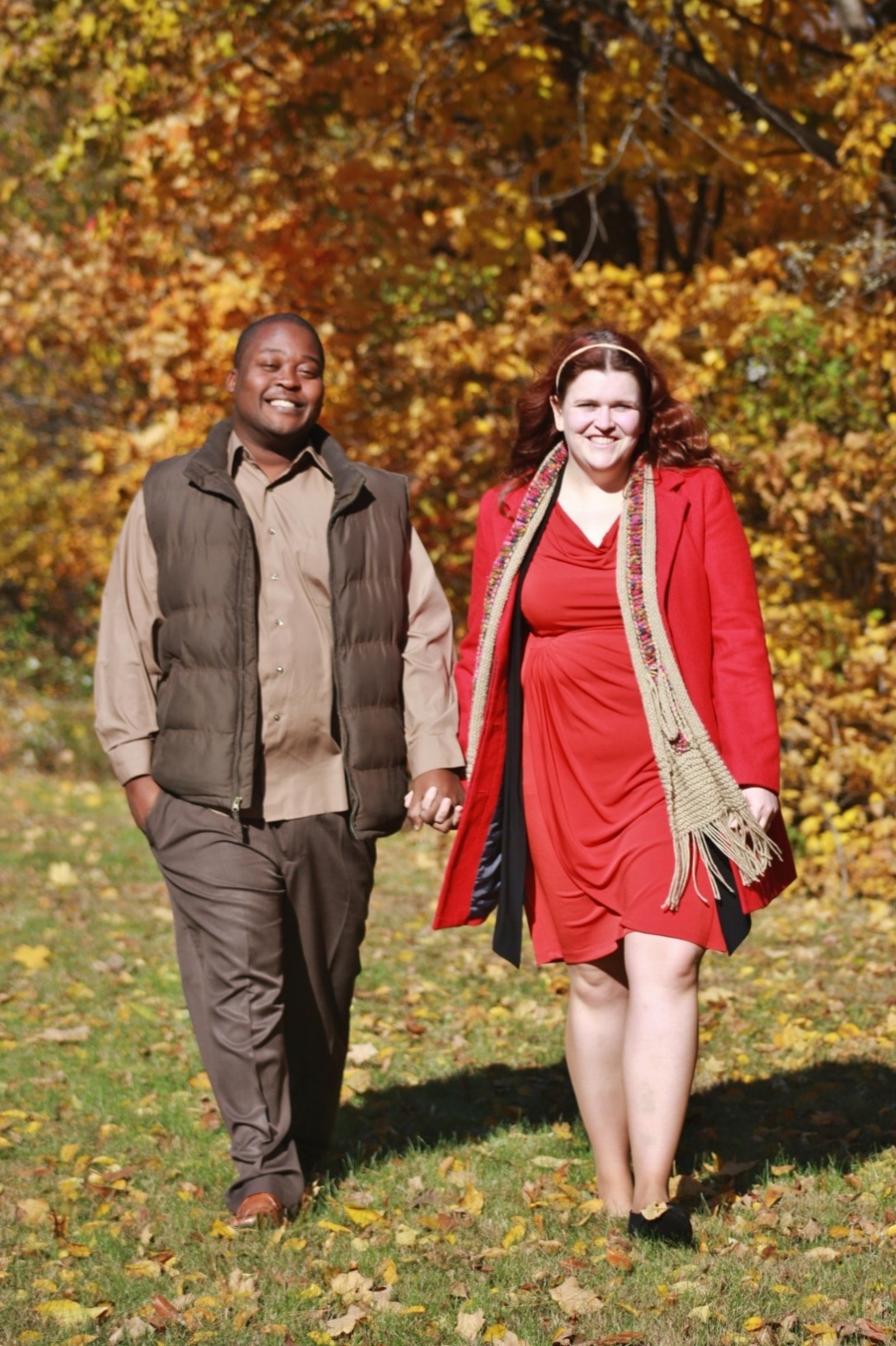 English III, Senior Seminar	Geometry, Business Math	309.402.0030 ext. 217	309.402.0030 ext. 207heckman@questpeoria.org	lefebvre@questpeoria.org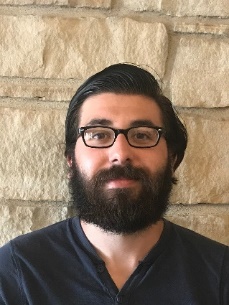 MR. MARC LOWE	MR. JOSEPH MARTINELLI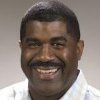 Hall Monitor	Freshman Success, Economics,309.402.0030 ext. 215	Sociologylowe@questpeoria.org	309.402.0030 ext. 111	martinelli@questpeoria.org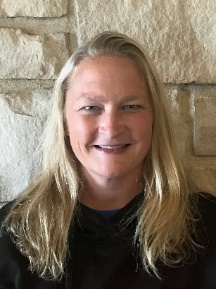 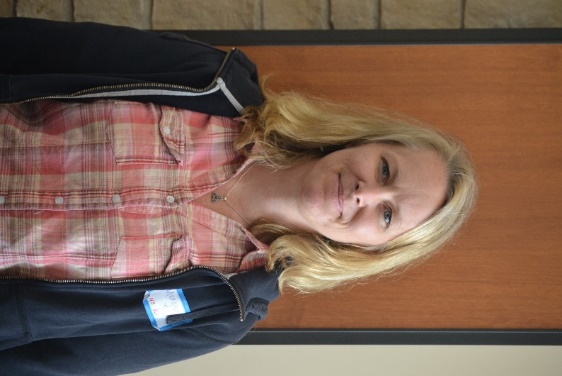 MISS MEAGHAN SLEVIN	MRS. PAM SOUTEREnglish/Writing I, Poetry	English II, Creative Writing309.402.0030 ext. 210	309.402.0030 ext. 108slevin@questpeoria.org	souter@questpeoria.org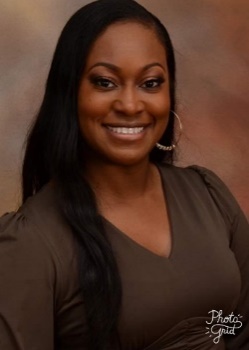 MRS. FREYDA SPRATTLING	MRS. SOPHIE TOWNSEND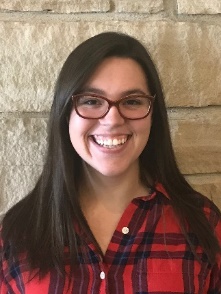 Special Services	Chemistry, Earth Science,309.402.0030 ext. 212	Physicssprattling@questpeoria.org	309.402.0030 ext. 216	townsend@questpeoria.org	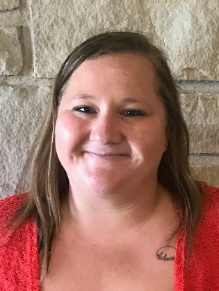 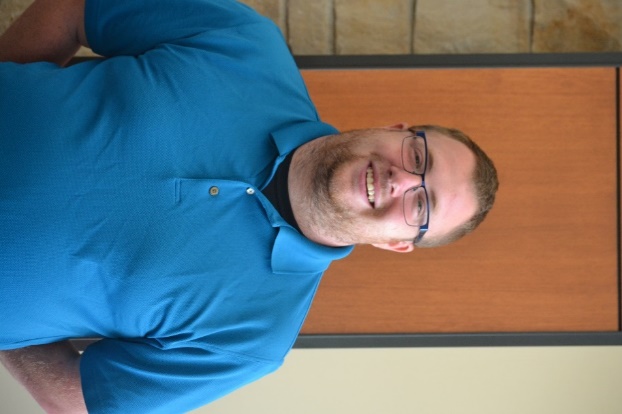 MISS ELIZABETH UNDERHILL	MR. MIKE UNDERHILLTechnology	Project Lead the Way (IED),309.402.0030, ext. 218	U.S. History, eunderhill@questpeoria.org	Problem/Design/Solve	309.402.0030 ext. 209	underhill@questpeoria.org	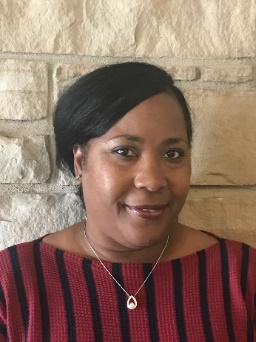 MRS. JENNIFER WELCH-FARRELLSpecial Services309.402.0030 ext. 212welchfarrell@questpeoria.org